Утверждаю 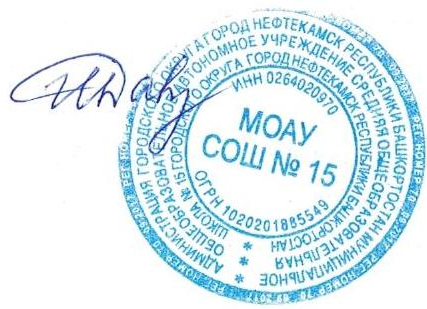                                                                               Директор МОАУ СОШ №15_____________И.Н.Давлетгареева                                                                         Приложение к приказу №612                                                                                          от 18.12.2020 годаПланпроведения тематических новогодних мероприятий Исп. Хакимова Д.В., зам. директора по ВР№Название мероприятияВремя проведенияВремя проведенияМесто проведенияОтветственныеДень подарков 25.12.2020 г.День подарков 25.12.2020 г.День подарков 25.12.2020 г.День подарков 25.12.2020 г.День подарков 25.12.2020 г.День подарков 25.12.2020 г.1.Новогодние потехи (инсценирование сказок для малышей возле елки)1-ые классы12.00-13.00ч.Стадион школы МОАУ СОШ№15Стадион школы МОАУ СОШ№15Ахметьянова А.И., Сократова И.Н., классные руководители 1-ых классов  День Деда Мороза и Снегурочки 26.12.2020 г.  День Деда Мороза и Снегурочки 26.12.2020 г.  День Деда Мороза и Снегурочки 26.12.2020 г.  День Деда Мороза и Снегурочки 26.12.2020 г.  День Деда Мороза и Снегурочки 26.12.2020 г.  День Деда Мороза и Снегурочки 26.12.2020 г.1.Акция «Поздравляем с Новым годом!» (расклеивание и раздача волонтерами открыток жителям села)14.00-14.35ч.14.00-14.35ч.с.ЭнергетикСадртдинова Г.И., руководитель внеурочной деятельностиДень батыров 27.12.2020 г.День батыров 27.12.2020 г.День батыров 27.12.2020 г.День батыров 27.12.2020 г.День батыров 27.12.2020 г.День батыров 27.12.2020 г.1.Товарищеская встреча по футболу 6-ые классы14.00-15.00ч.14.00-15.00ч.Детская площадка (территория д. №8) Насырова Г.И., Гимаева Г.Р., классные руководители                      6-х классовДень новогодних поздравлений на родном языке 28.12.2020 г.День новогодних поздравлений на родном языке 28.12.2020 г.День новогодних поздравлений на родном языке 28.12.2020 г.День новогодних поздравлений на родном языке 28.12.2020 г.День новогодних поздравлений на родном языке 28.12.2020 г.День новогодних поздравлений на родном языке 28.12.2020 г.1. Поздравляем с Новым годом!В течение дняВ течение дняОнлайн (информация в соц. Сетях)Исламова Л.И., Садртдинова Г.И.,Идрисова Р.А.2.Забавы у новогодней елки 3-и классы12.00-13.00ч.12.00-13.00ч.Стадион школы МОАУ СОШ№15Хабибуллина Ф.Ф.,Арманшина Ф.Ф.,Иванова С.А., классные руководители3-ых классов День новогодних открыток, писем и посылок 29.12.2020 г.День новогодних открыток, писем и посылок 29.12.2020 г.День новогодних открыток, писем и посылок 29.12.2020 г.День новогодних открыток, писем и посылок 29.12.2020 г.День новогодних открыток, писем и посылок 29.12.2020 г.День новогодних открыток, писем и посылок 29.12.2020 г.1.Мастер-класс по изготовлению новогодних игрушек, открыток, посылок14.00-14.35ч.14.00-14.35ч.МОАУ СОШ№15Кабинет 103Галиева Г.Д., Садыкова А.А., учителя технологии2.Творческая мастерская «Новогодняя карусель»12.00-14.00ч.12.00-14.00ч.Клуб ЭнергетикГаффанова В.Ф.худ.рук. СКЦДень дворового карнавала 30.12.2020 г.День дворового карнавала 30.12.2020 г.День дворового карнавала 30.12.2020 г.День дворового карнавала 30.12.2020 г.День дворового карнавала 30.12.2020 г.День дворового карнавала 30.12.2020 г.1.«Сюрпризы от Деда Мороза» (игры возле елки)5-ые классы 11.00-12.00ч.11.00-12.00ч.Стадион школы МОАУ СОШ№15Хакимова Г.Н.,Камалова О.К., Путилина Л.Г.,классные руководители5-ых классовДень здоровья 01.01.2021 г.День здоровья 01.01.2021 г.День здоровья 01.01.2021 г.День здоровья 01.01.2021 г.День здоровья 01.01.2021 г.День здоровья 01.01.2021 г.1.Баскетбол12.00-13.00ч.12.00-13.00ч.Большой спортзал МОАУ СОШ№15Тумашев Р.Х., учитель физической культуры2.Волейбол12.00-13.00ч.12.00-13.00ч.Малый спортзал МОАУ СОШ№15Камильянова Г.Ф., учитель физической культуры3.Катание на тюбингах12.00-13.00ч.12.00-13.00ч.Стадион школы МОАУ СОШ№15ВоспитателиДень охраны окружающей среды 02.01.2021 г.День охраны окружающей среды 02.01.2021 г.День охраны окружающей среды 02.01.2021 г.День охраны окружающей среды 02.01.2021 г.День охраны окружающей среды 02.01.2021 г.День охраны окружающей среды 02.01.2021 г.1. Викторина «Сохраним нашу планету!» 7-ые классы14.00-14.35ч.14.00-14.35ч.онлайнНуриева Р.С., учитель географии2.«Сохраним природу!» экологический квест 6-ые классы11.00-12.00ч.11.00-12.00ч.онлайнГимаева Г.Р., учитель биологии3.«Мы с природой дружим, мусор нам не нужен» экологическая викторина12.00-12.35ч.12.00-12.35ч.онлайнКамалова О.К., учитель химииДень зимних игр 03.01.2021 г.День зимних игр 03.01.2021 г.День зимних игр 03.01.2021 г.День зимних игр 03.01.2021 г.День зимних игр 03.01.2021 г.День зимних игр 03.01.2021 г.1.Лапта12.00-13.00ч.12.00-13.00ч.Большой спортзал МОАУ СОШ№15Тумашев Р.Х., учитель физической культуры2.Зимние забавы для воспитанников13.00-14.00ч.13.00-14.00ч.Стадион МОАУ СОШ№15Воспитатели3.Оранжевый мяч12.00-13.00ч.12.00-13.00ч.Малый спортзал МОАУ СОШ№15Камильянова Г.Ф., учитель физической культурыДень фестиваля снега и льда 04.01.2021 г.День фестиваля снега и льда 04.01.2021 г.День фестиваля снега и льда 04.01.2021 г.День фестиваля снега и льда 04.01.2021 г.День фестиваля снега и льда 04.01.2021 г.День фестиваля снега и льда 04.01.2021 г.1.Товарищеская встреча по волейболу (команда родителей и детей)12.00-13.00ч.12.00-13.00ч.Большой спортзал МОАУ СОШ№15Тумашев Р.Х., Камильянова Г.Ф., учителя физической культуры2.Играем в снежки2-ые классы12.00-13.00ч.12.00-13.00ч.Стадион  МОАУ СОШ№15 (игры возле елки)Тумашева Э.Ф.,Валинурова Ф.Х., классные руководители 2-ых классов3.Творческая игра   «Зимние сказки с Дедом Морозом»11.00-14.00ч.11.00-14.00ч.Сельская библиотекаЮ.Ф.Габдрахманова  библиотекарьДень чистой зимы 05.01.2021 г.День чистой зимы 05.01.2021 г.День чистой зимы 05.01.2021 г.День чистой зимы 05.01.2021 г.День чистой зимы 05.01.2021 г.День чистой зимы 05.01.2021 г.1.«Мы провожаем старый год»- костюмированный карнавал 7-ые классы10.00-11.00ч.10.00-11.00ч.Стадион  МОАУ СОШ№15 (игры возле елки)Садртдинова Г.И., Шайбакова М.Р., классные руководители 7-ых классов2.Новогодние семейные игры, 1-4 классы12.00-13.00ч.12.00-13.00ч.Стадион школы МОАУ СОШ№15Тумашев Р.Х., Камильянова Г.Ф., учителя физической культуры, классные руководители 3.Трудовой десант(уборка территории школы от снега)В течение дняВ течение дняТерритория школыУсманова А.Г., зам. дир. по АХРДень тепла и семейного уюта 06.01.2021 г.День тепла и семейного уюта 06.01.2021 г.День тепла и семейного уюта 06.01.2021 г.День тепла и семейного уюта 06.01.2021 г.День тепла и семейного уюта 06.01.2021 г.День тепла и семейного уюта 06.01.2021 г.1.Товарищеская встреча по баскетболу (команда родителей и детей)13.00-14.00ч.13.00-14.00ч.Большой спортзал МОАУ СОШ№15Тумашев Р.Х., Камильянова Г.Ф., учителя физической культуры2. Фотоконкурс «Моя семья»В течение дняВ течение дняонлайнКлассные руководители 1-11 классовДень музыки 08.01.2021 г.День музыки 08.01.2021 г.День музыки 08.01.2021 г.День музыки 08.01.2021 г.День музыки 08.01.2021 г.День музыки 08.01.2021 г.1.Ларец снежной королевы- викторина (музыкальное мероприятие)11.00-11.35ч.11.00-11.35ч.МОАУ СОШ№15Кабинет 310Овчинникова Л.Г., учитель музыки2.Хоккей на валенках 4 классы12.00-13.00ч.12.00-13.00ч.Каток (территория СКЦ)Валиева Т.Ф., Гарайшанова З.Х., классные руководители                   4-х классов3.Хоровод вокруг елки13.00.14.00ч.13.00.14.00ч.Стадион школы МОАУ СОШ№15ВоспитателиДень народного танца 09.01.2021 г.День народного танца 09.01.2021 г.День народного танца 09.01.2021 г.День народного танца 09.01.2021 г.День народного танца 09.01.2021 г.День народного танца 09.01.2021 г.1.Танцы народов мира12.00-12.35ч.12.00-12.35ч.онлайнИсламова Л.И., учитель музыки2.Танцы вокруг елки 10-11 классы12.00-13.00ч.12.00-13.00ч.Стадион школы МОАУ СОШ№15Галиева Г.Д.,Закирьянова Ф.Х.классные руководители                    10-11-ых классовДень национальной кухни 10.01.2021 г.День национальной кухни 10.01.2021 г.День национальной кухни 10.01.2021 г.День национальной кухни 10.01.2021 г.День национальной кухни 10.01.2021 г.День национальной кухни 10.01.2021 г.1.Готовим домаВ течение дня В течение дня онлайнКлассные руководители 1-11 классов2.Приглашаем вас к столу!В течение дня В течение дня онлайнКлассные руководители 1-11 классов3. Фотоконкурс «Юный поваренок»среди воспитанниковВ течение дня В течение дня онлайнВоспитателиДень «Спасибо!» (день благодарности врачам) 11.01.2021 г.День «Спасибо!» (день благодарности врачам) 11.01.2021 г.День «Спасибо!» (день благодарности врачам) 11.01.2021 г.День «Спасибо!» (день благодарности врачам) 11.01.2021 г.День «Спасибо!» (день благодарности врачам) 11.01.2021 г.День «Спасибо!» (день благодарности врачам) 11.01.2021 г.1.Акция «Спасибо!»14.00-15.00ч.14.00-15.00ч.Улицы селаГалиева Г.Д., руководитель внеурочной деятельности «Волонтеры»2.Онлайн-встреча педагога-психолога с родителями первоклассников «Наши первые успехи»18.00-18.35ч.18.00-18.35ч.Онлайн форматПеченкина Г.Н., педагог-психолог,классные руководители 1-ых классовДень творчества 12.01.2021 г.День творчества 12.01.2021 г.День творчества 12.01.2021 г.День творчества 12.01.2021 г.День творчества 12.01.2021 г.День творчества 12.01.2021 г.1.Творим домаВ течение дняВ течение дняонлайнКлассные руководители 1-11 классы2.Товарищеские встречи по волейболу 17.00ч.17.00ч.Большой спортзал МОАУ СОШ№15Тумашев Р.Х., учитель физической культуры3.Спортивные семейные игры народов мира8-ые классы16.00-17.00ч.16.00-17.00ч.СтадионМОАУ СОШ№15 (игры возле елки)Саитова Г.В., Гарайшанова З.Х., классные руководители                    8-х классовИграем дома 13.01.2021 г. Играем дома 13.01.2021 г. Играем дома 13.01.2021 г. Играем дома 13.01.2021 г. Играем дома 13.01.2021 г. Играем дома 13.01.2021 г. 1.Настольные игры домаВ течение дняВ течение дняонлайнКлассные руководители 1-11 классов2.Онлайн-встреча педагога-психолога с родителями 5-ых классов «Мой ребенок-пятиклассник»18.00-18.35ч.18.00-18.35ч.Онлайн форматПеченкина Г.Н., педагог-психолог,классные руководители 5-ых классовДень знаний 14.01.2021 г.День знаний 14.01.2021 г.День знаний 14.01.2021 г.День знаний 14.01.2021 г.День знаний 14.01.2021 г.День знаний 14.01.2021 г.1.«Встречаем Старый новый год» спортивное мероприятие у елки16.00ч.16.00ч.СтадионМОАУ СОШ№15(у елки)Валиева И.В., Идрисова Р.А., классные руководители                     9-х классов2.Окунемся в мир истории (4-ые классы)17.00ч.17.00ч.онлайнАхунов М.Ш., учитель истории